Dodatek č. 1
ke smlouvě o dílo„ČOV Jihlava - rekonstrukce technologické části cestmistrovství Jihlava"Číslo smlouvy objednatele: ZMR-ST-21-2017 Číslo smlouvy zhotovitele:Článek 1Objednatel:Krajská správa a údržba silnic Vysočiny, příspěvková organizacese sídlem:	Kosovská 1122/16, 586 01 JihlavaZastoupený:	Ing. Janem Míkou, MBA, ředitelem organizaceOsoby pověřené jednat ve věcech technických:Milan Veleba, vedoucí cestmistrovství Jihlava, tel.: 567 117 173, mob.: 607 117 182, email: veleba.m@ksusv.cz Technický dozor a koordinátor BOZP:Ing. Petr Mořský, koordinátor BOZP na pracovišti, technický dozor, tel: 567 117 182, mob.: 734 262 909, email: morsky.p@ksusv.cz Bankovní spojení:	Komerční banka, a.s.Číslo účtu:	18330681/0100IČO:	00090450DIČ:	CZ00090450Telefon:	567 117 111Fax:	567 117 198E-mail:	ksusv@ksusv.czZřizovatel:	Kraj Vysočina(dále jen Objednatel)Zhotovitel:Skládky VHS Jihlava s.r.o.se sídlem:	Pávovská 5, Jihlava 586 01zastoupený:	Vladimírem Kalnýmzapsán v obchodním rejstříku: C 54969 vedená u Krajského soudu v Brně osoba pověřená jednat jménem zhotovitele ve věcechVladimír Kalný Vladimír MusilKomerční banka a.s., pobočka v Jihlavě35-9015260287/0100277 26 983CZ27726983602 578 347info@skladkajihlava.czČlánek 2Smluvní stany se vzájemně dohodly na změně stávající smlouvy ze dne 23. 08. 2017, spočívající ve stanovení konečné ceny za dílo na základě změn, ke kterým došlo během výstavby tak, jak je ujednáno ve změnách soupisu prací, který je nedílnou součástí tohoto Dodatku č. 1.Článek 3Předmět plnění dle článku 3 stávající smlouvy se mění o méněpráce tak, jak je uvedeno v příloze tohoto dodatku.Celková cena díla dle článku 5 stávající smlouvy je dle znění tohoto dodatku stanovena následovně:Původní cena díla bez DPH MéněpráceNově sjednaná cena dle dodatku č. 1 bez DPH DPH (21 %)Nově sjednaná cena díla včetně DPHČlánek 4Ostatní ustanovení shora citované smlouvy se nemění a zůstávají v platnosti.Článek 5Obě smluvní strany prohlašují, že si dodatek řádně přečetly a že souhlasí se všemi ujednáními obsaženými v tomto dodatku a na důkaz toho jejich zástupci připojují vlastnoruční podpisy. Současně prohlašují, že tento dodatek nebyl sjednán v tísni ani za jinak jednostranně nevýhodných podmínek.Tento dodatek je nedílnou součástí stávající smlouvy.Dodatek je vyhotoven ve 3 výtiscích, přičemž 2 výtisky náleží objednateli a 1 zhotoviteli.Zhotovitel výslovně souhlasí se zveřejněním celého textu této smlouvy včetně podpisů v informačním systému veřejné správy - Registru smluv.Tato smlouva nabývá platnosti dnem podpisu oběma smluvními stranami a účinnosti dnem uveřejnění v informačním systému veřejné správy - Registru smluv.Účastnící smlouvy se dohodly, že zákonnou povinnost dle § 5 odst. 2 zákona č. 340/2015 Sb., v platném znění (zákon o registru smluv) splní objednatel.Nedílnou přílohou je soupis skutečně provedených prací.Krajská správa a údržlbc[Tjg silnic Vysočiny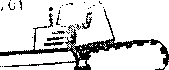 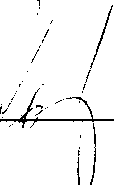 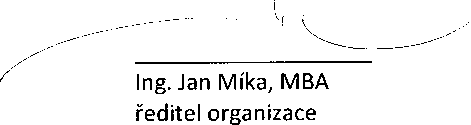 oMspěvko á organizace Kosovská 1122/"! 6, 596 01 iihtova IČO: 00090450, tel.: 567 11 7 111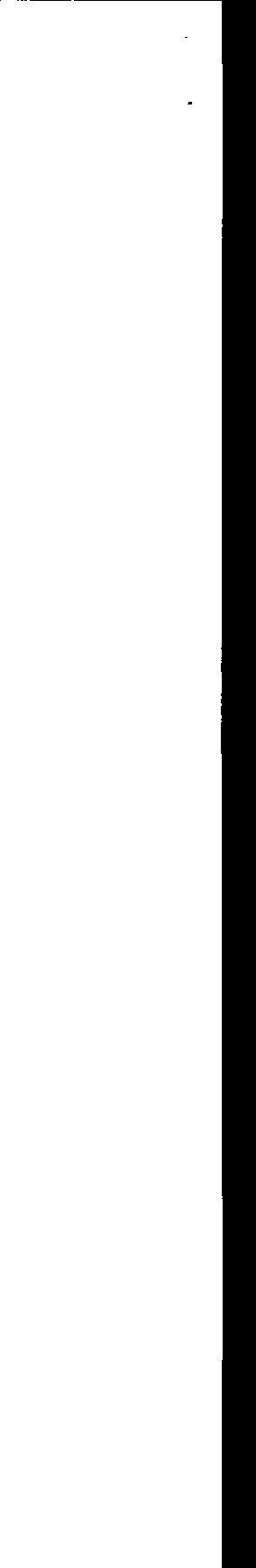 